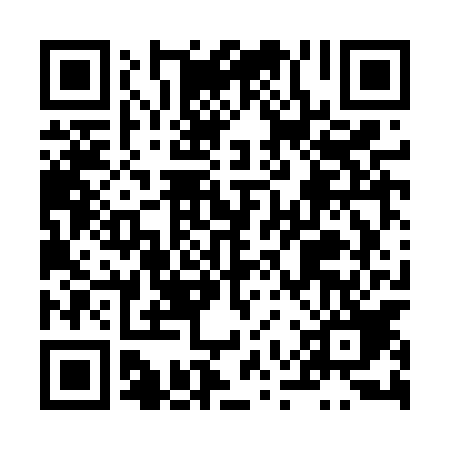 Ramadan times for Przybkow, PolandMon 11 Mar 2024 - Wed 10 Apr 2024High Latitude Method: Angle Based RulePrayer Calculation Method: Muslim World LeagueAsar Calculation Method: HanafiPrayer times provided by https://www.salahtimes.comDateDayFajrSuhurSunriseDhuhrAsrIftarMaghribIsha11Mon4:274:276:1812:053:595:545:547:3812Tue4:244:246:1512:054:005:565:567:4013Wed4:224:226:1312:054:025:575:577:4214Thu4:204:206:1112:044:035:595:597:4415Fri4:174:176:0912:044:046:016:017:4616Sat4:154:156:0612:044:066:026:027:4817Sun4:124:126:0412:044:076:046:047:4918Mon4:104:106:0212:034:096:066:067:5119Tue4:074:076:0012:034:106:076:077:5320Wed4:054:055:5712:034:116:096:097:5521Thu4:024:025:5512:024:126:116:117:5722Fri3:593:595:5312:024:146:126:127:5923Sat3:573:575:5112:024:156:146:148:0124Sun3:543:545:4812:024:166:166:168:0325Mon3:523:525:4612:014:186:176:178:0526Tue3:493:495:4412:014:196:196:198:0727Wed3:463:465:4212:014:206:216:218:0928Thu3:443:445:3912:004:216:226:228:1129Fri3:413:415:3712:004:236:246:248:1330Sat3:383:385:3512:004:246:266:268:1531Sun4:354:356:3212:595:257:277:279:171Mon4:334:336:3012:595:267:297:299:192Tue4:304:306:2812:595:287:317:319:223Wed4:274:276:2612:595:297:327:329:244Thu4:244:246:2412:585:307:347:349:265Fri4:214:216:2112:585:317:367:369:286Sat4:194:196:1912:585:327:377:379:307Sun4:164:166:1712:575:337:397:399:338Mon4:134:136:1512:575:357:417:419:359Tue4:104:106:1312:575:367:427:429:3710Wed4:074:076:1012:575:377:447:449:40